CHADDESLEY CORBETT ENDOWED PRIMARY SCHOOL AND NURSERY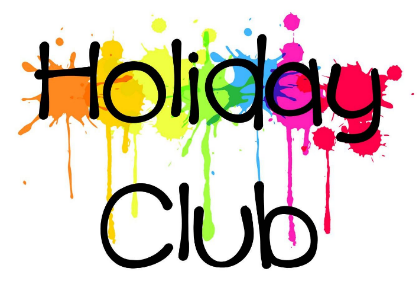 BOOKING FORM – CHRISTMASWe are now taking bookings for the summer holidays. Please complete the booking form so that so we can ensure we have the correct number of staff. All booked sessions will be charged unless notice to cancel has been given. If your child is not collected promptly at the end of their booked session, a late collection fee will be charged.Children may bring a light snack with them to have during the morning and/or afternoon. They children can also bring breakfast with them and eat it here, if it is too early for breakfast before leaving home. Alternatively, breakfast and a light tea are available at extra cost (please refer to Fees and Charges for more information). Breakfast is served from 8.00-9.00am, a light tea is served from 5.00-5.30pm. Please tick the relevant box on the booking form if you wish to order breakfast or tea.All activities will start at 10.30am.Please return booking forms to the school office before Friday 4 December.Please turn over for booking formPlease indicate which sessions and days you require. For Half Day sessions, please put A, B, C or D      (A: 8:00am-12:00pm	  B: 10:00am-2:00pm	 C: 12:00pm-4:00pm	D: 2:00pm-6:00pm)Child 1: ………………………………………………………………………………………  Child 3: ……………………………………………………………………………………Child 2: ………………………………………………………………………………………  Child 4: ……………………………………………………………………………………Paid online ref. Parent Pay _____________________________________________________ Date: ______________________Childcare vouchers (Please give name of provider) ________________________________________ Date: _______________________14 December15 December16 December17 December18 DecemberMondayTuesdayWednesdayThursdayFridayCostFull Day /  Half DaySCHOOLSCHOOLSCHOOLSCHOOL£Breakfast (8.00-9.00am)SCHOOLSCHOOLSCHOOLSCHOOL£Light Tea (5.00-5.30pm)SCHOOLSCHOOLSCHOOLSCHOOL£OVERALL TOTAL COSTOVERALL TOTAL COSTOVERALL TOTAL COSTOVERALL TOTAL COSTOVERALL TOTAL COSTOVERALL TOTAL COST£21 December22 December23 December24 December25 DecemberMondayTuesdayWednesdayThursdayFridayCostFull Day /  Half DayCLOSEDBANK   HOLIDAY£Breakfast (8.00-9.00am)CLOSEDBANK   HOLIDAY£Light Tea (5.00-5.30pm)CLOSEDBANK   HOLIDAY£OVERALL TOTAL COSTOVERALL TOTAL COSTOVERALL TOTAL COSTOVERALL TOTAL COSTOVERALL TOTAL COSTOVERALL TOTAL COST£